EMEI CHÁCARA ACARAÍ ATIVIDADES PARA A TURMA DO BERÇÁRIOEDUCADORAS: Aline, Emília, Heloíza, Ingrid e MarlyPERÍODO DE 26/07 À 06/08/2021ATIVIDADE 1:  Esconde-esconde do copoObjetivo:Promover a interação entre os pares; Desenvolver a criatividade, a atenção, a concentração, o raciocínio-lógico, a percepção visual; Aprimorar a linguagem oral. Atividade: Esconde-esconde no copo;Materiais:3 copos que não sejam transparentes e 1 objeto pequeno como realizarDesenvolvimento:1. Separe 3 copos não transparentes e um objeto pequeno que caiba dentro dos copos (brinquedo, pedrinha, tampinha de garrafa, bolinha de borracha ou de papel.) 2. Convide a criança para realizar a brincadeira. 3. Coloque os três copos virados para baixo com o objeto escondido dentro de um dos copos. Mostre para a criança quando estiver colocando. 4. Movimente os copos mudando-os de lugar para chamar a atenção da criança e para ver se ela consegue acompanhar o movimento e identificar em qual copo está o objeto. 5. Peça para a criança pegar o copo que está com o objeto. Se ela errar tente novamente. 6. Depois troque de lugar com a criança e peça para ela esconder o objeto e o adulto encontrar em qual copo está. 7. Comemorem os acertos e divirtam-se.ATIVIDADE 2: Brincadeira com as mãos.Objetivo: Ouvir, cantar e fazer os gestos da música; Desenvolver a atenção, a imaginação, a criatividade, as expressões corporais e a interação entre os pares;Aprimorar a oralidade ampliando seu vocabulário.Materiais:Sugestão de vídeos: https://www.youtube.com/watch?v=ovWT4zdNfoUDesenvolvimento:Assista ao vídeo (acima na sugestão de vídeos) junto com a criança. Convide a criança para participar da brincadeira. Convide todos que estiverem na casa para participar também. Ao som da música “Com as minhas mãos” realizam os gestos pedidos na música. Depois vocês podem cantar a música e criar novos gestos para reproduzi-los com as mãos. Incentive a criança a criar esses gestos. Divirtam-se e repitam quantas vezes desejarem. ATIVIDADE 3: Pegar bolinhas com prendedor de roupa.Objetivos: Estimular a coordenação motora fina;Manipular e explorar diferentes objetos, utilizando-se dos movimentos básicos tais como: pegar, largar, jogar, empurrar, lançar, chutar, amassar, rasgar, etc.;Materiais: Prendedor de roupa, bolinha de papelDesenvolvimento: Em um ambiente tranquilo espalhe algumas bolinhas (pom pom, bolinhas de papel); Entregue o prendedor de roupa para a criança e mostre a ela como recolher as bolinhas e colocá-las na caixa ou vasilha; O adulto pode ajudar a criança se for necessário. Por fim, deixe a criança explorar a brincadeira colocando e tirando da caixa quantas vezes quiser ou criando outras maneiras de brincar. 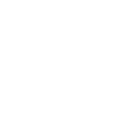 Atividade 4: Objetivo: Despertar amor, gratidão e respeito para com essa figura familiar; Desenvolver a capacidade interpretativa, a criatividade e a abstração. Atividade:https://youtu.be/6BQPEs0-2o0?t=9  Adivinha o quanto eu te amo - Materiais:Pedaço de papelTintacanetinhaDesenvolvimento: Em um ambiente tranquilo assistir a história sugerida” adivinha o quanto eu te amo”, se possível junto a pessoa que representa a figura paterna (pai, padrasto, avô, tio ...) Depois de assistir conversar com a criança sobre a história e brincar de quem ama mais o outro e de que tamanho é esse amor.  Por fim, assista outras vezes se a criança quiser.Depois pegue os materiais citados acima e faça um cartão bem bonito para o “papai”.Sugestão de cartão para o papai.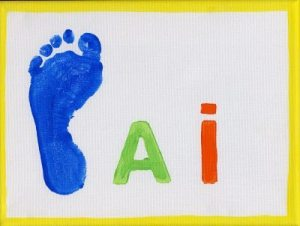 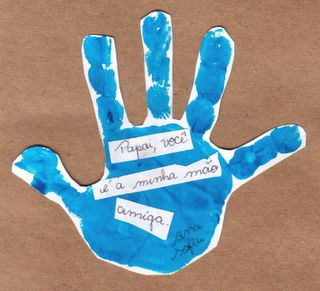 Atividade 5: Encontre o objeto escondido. Objetivo: Estimular o tato, a fala e a atenção.Materiais: Areia, ou areia, ou arroz cru. Objetos pequenos, brinquedos, sucatas e o que tiver em casa.Vasilha de plástico ou alumínioDesenvolvimento:Coloque a areia dentro da vasilha. Logo em seguida esconda os objetos dentro da areia e estimule a criança a encontrá-los.   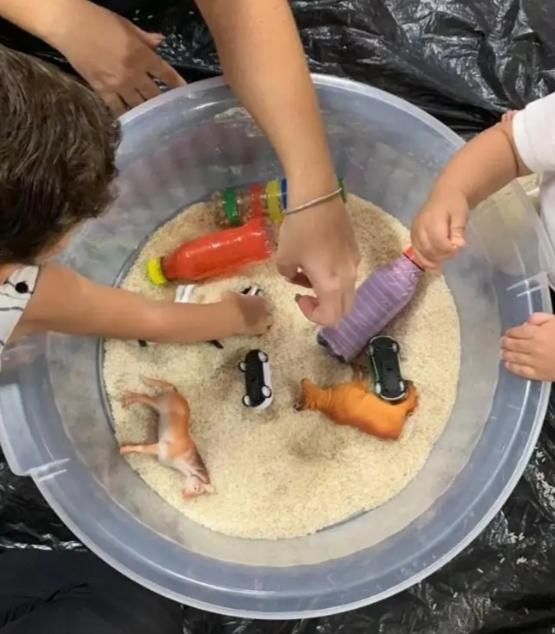 Fonte: http://dedicacaoparaeducar.blogspot.com/2010/05/procurando-objetos.htmlAtividade 6 Colar bola na fitaObjetivos:Desenvolver a coordenação motora;Explorar objetos e espaços diversos.Materiais:Fita adesiva grossaBolas coloridasDesenvolvimento: Cole a fita durex em dois suportes (cadeira, parede, mesa) de maneira que a parte colante fique para cima.Em seguida estimule a criança a pegar as bolinhas, uma de cada vez e colar na fita.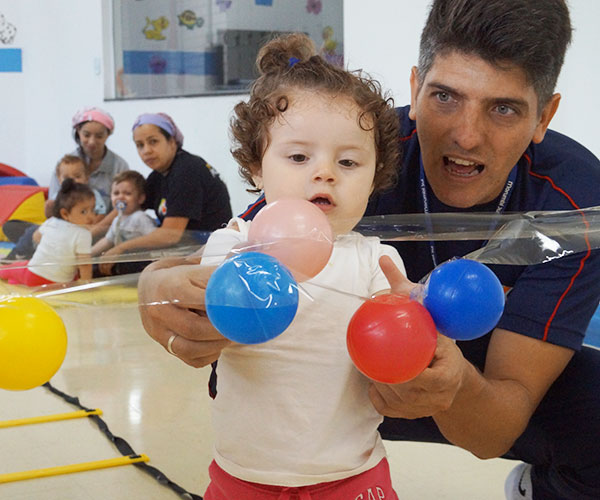 Fonte: https://morumbisul.com.br/atividades-que-desenvolvem-coordenacao-motora/ATENÇÃO: A criança precisa ser monitorada pelo adulto responsável enquanto realiza as atividades.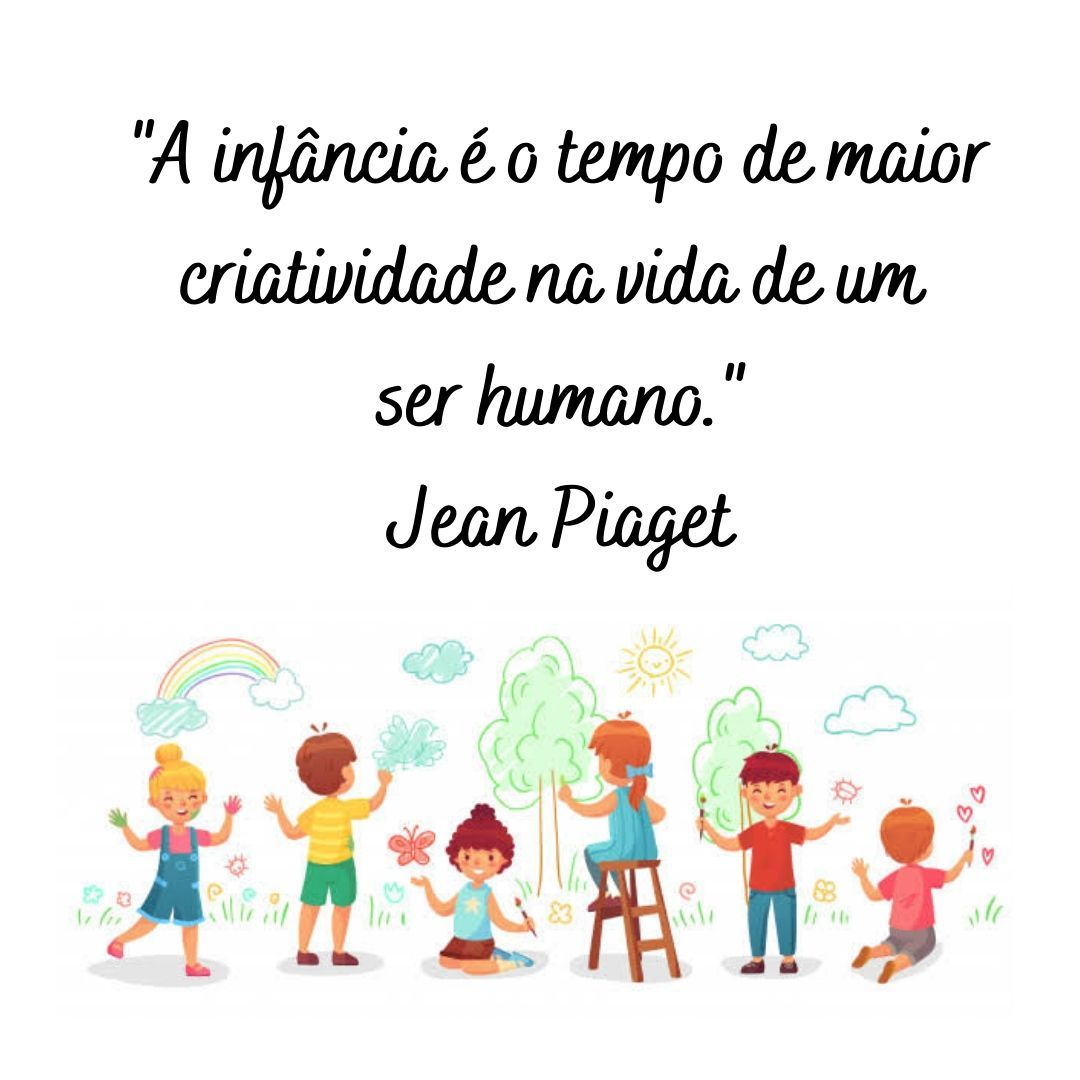 